Schreiben Sie hier Ihre Daten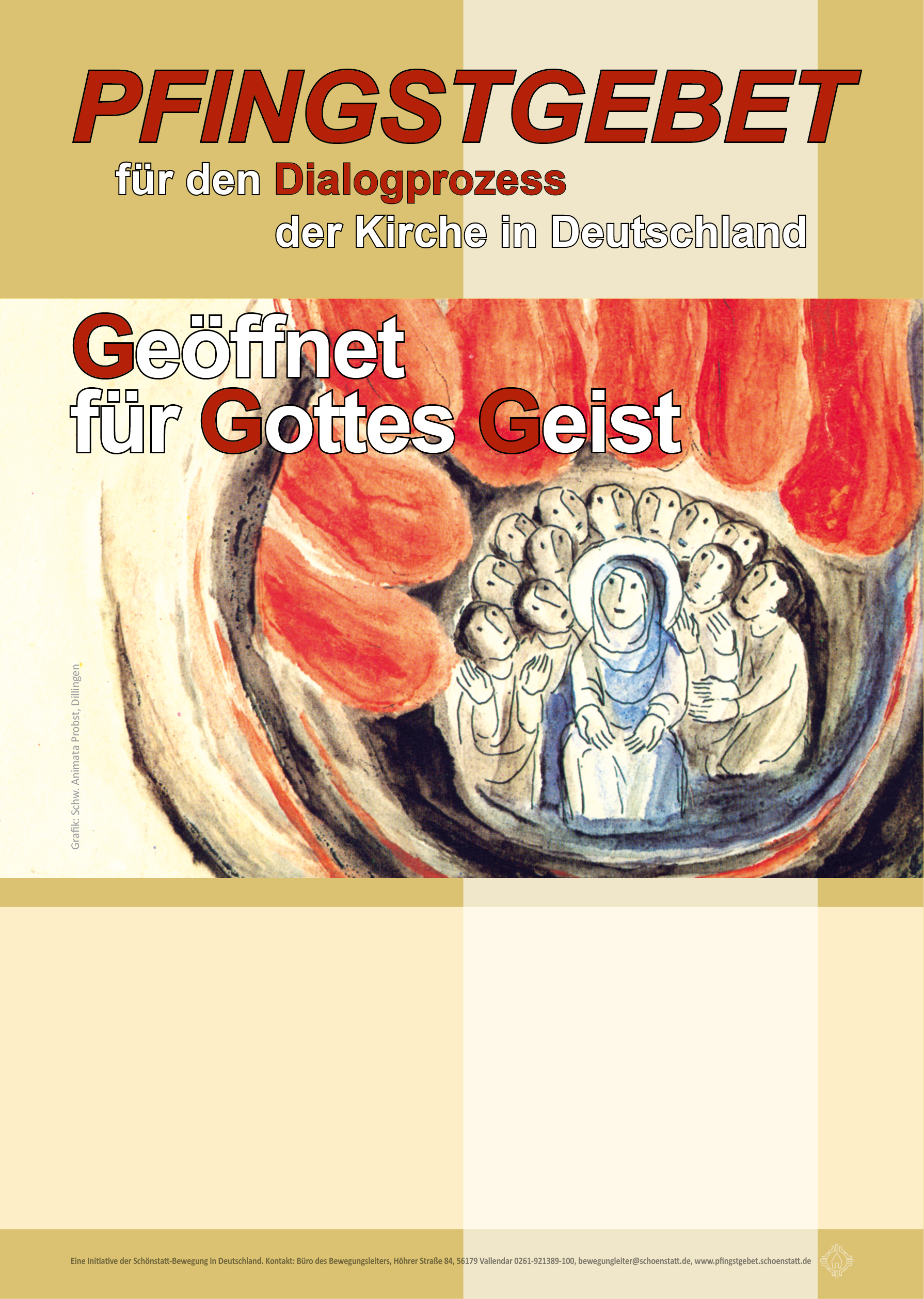 Schreiben Sie hier Ihre DatenSchreiben Sie hier Ihre DatenSchreiben Sie hier Ihre DatenSchreiben Sie hier Ihre DatenSchreiben Sie hier Ihre DatenSchreiben Sie hier Ihre Daten